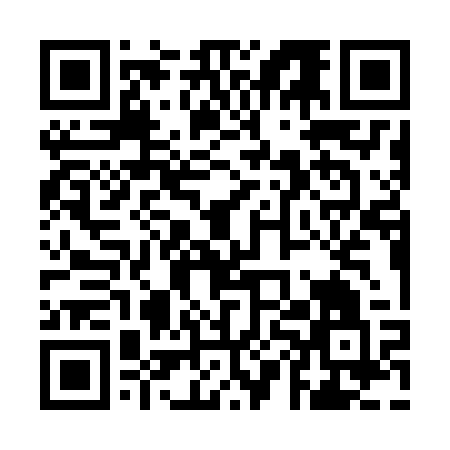 Ramadan times for Hawker, AustraliaMon 11 Mar 2024 - Wed 10 Apr 2024High Latitude Method: NonePrayer Calculation Method: Muslim World LeagueAsar Calculation Method: ShafiPrayer times provided by https://www.salahtimes.comDateDayFajrSuhurSunriseDhuhrAsrIftarMaghribIsha11Mon5:515:517:131:264:587:397:398:5612Tue5:525:527:141:264:577:387:388:5513Wed5:535:537:151:264:567:367:368:5314Thu5:535:537:151:254:567:357:358:5215Fri5:545:547:161:254:557:347:348:5116Sat5:555:557:171:254:547:327:328:4917Sun5:565:567:181:254:537:317:318:4818Mon5:575:577:181:244:537:307:308:4719Tue5:575:577:191:244:527:297:298:4520Wed5:585:587:201:244:517:277:278:4421Thu5:595:597:201:234:507:267:268:4322Fri6:006:007:211:234:497:257:258:4123Sat6:006:007:221:234:497:247:248:4024Sun6:016:017:221:234:487:227:228:3925Mon6:026:027:231:224:477:217:218:3726Tue6:036:037:241:224:467:207:208:3627Wed6:036:037:241:224:457:187:188:3528Thu6:046:047:251:214:457:177:178:3329Fri6:056:057:261:214:447:167:168:3230Sat6:056:057:261:214:437:157:158:3131Sun6:066:067:271:204:427:137:138:301Mon6:076:077:281:204:417:127:128:282Tue6:076:077:281:204:407:117:118:273Wed6:086:087:291:204:397:107:108:264Thu6:096:097:301:194:397:087:088:255Fri6:096:097:301:194:387:077:078:236Sat6:106:107:311:194:377:067:068:227Sun5:115:116:3212:183:366:056:057:218Mon5:115:116:3212:183:356:036:037:209Tue5:125:126:3312:183:346:026:027:1910Wed5:135:136:3412:183:336:016:017:17